 ROTATION  DATE 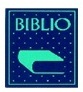  NEXT ROTATION DATE FOR NEW ARRIVALS MAY 27TH 2015NEW ARRIVALS FROM THE MAY 27TH ROTATION WILL BE AVAILABLE ON THE JUNE 1ST WEEK CLOSE TO 1000 NEW ITEMS INCLUDING: DVDS NOVELS AND DOCUMENTARIES FOR EACH CATEGORY: YOUTHS CHILDRENS ANS ADULTS WILL BE AVAILABLEWILL ALSO BE AVAILABLE SOME NEW ARRIVALS FROM OUR LOCAL COLLECTION